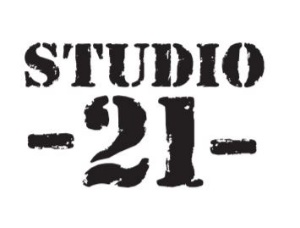 PRIJAVA ZA VOLONTIRANJEIME I PREZIME:DATUM ROĐENJA:ZANIMANJE: OBRAZOVANJE:E-MAIL ADRESA:BROJ MOBITELA:VRSTA POSLOVA NA KOJIMA ŽELITE VOLONTIRATI (zaokružite jednu ili više opcija):likovne radionice za djeculikovne radionice za starijepriprema izložbiUKRATKO OBJASNITE ZAŠTO BISTE ŽELJELI VOLONTIRATI NA NAVEDENIM POSLOVIMA?Zahvaljujemo na prijavi!